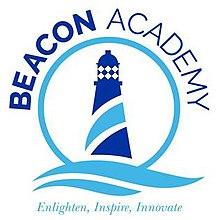 PARENTAL REQUEST FORM FOR LEAVE OF ABSENCERelevant Legislation:Statutory Instrument 2006 No. 1751The Education (Pupil Registration) (England) Regulation 7:Leave of absenceRelevant DfE Guidance: ‘School Attendance; Statutory Guidance and Departmental Advice’ August 2013Leave of absence may only be granted by the Headteacher. Leave of absence cannot be granted retrospectively. A pupil may only be granted leave of absence where:(a) An application has been made two weeks in advance to the Headteacher by a parent with whom the child normally resides. And(b) The Headteacher considers that leave of absence should be granted due to the exceptional circumstances relating to that applicationThere is a strong link between good attendance and attainment. Consequently, the academy asks parents for support in arranging leave of absence outside school term time unless there are exceptional circumstances. When considering a request, the school should take into account:The amount of time requestedAge of the pupilThe pupil’s general absence/attendance recordProximity of public examinationsLength of the proposed leaveThe pupil’s ability to catch up on missed workThe pupil’s educational needs/attainment compared with potential general welfare of the studentCircumstances of the requestPurpose of the leaveFrequency of the activityWhen the request was madeIf a request, or any part of it, is refused, and the child does not attend school, or if days in excess of granted leave are taken, that absence will be UNAUTHORISED.The Education Welfare Service will be informed of UNAUTHORISED ABSENCES relating to requests for leave of absence and will take appropriate action. They may issue a Penalty Notice (£60 per parent for each child if paid with 21 days, rising to £120 per parent for each child if paid within 28 days). Failure to pay within the 28 days may lead to prosecution under Section 444 of the Education Act 1996.Name of Pupil…………………………………………………………………………. Year Group……………………………………….Address……………………………………………………………………………………………………………………………………………..................……………………………………………………………………     Contact Telephone Number…………………………………………………….I would like to request that the above pupil is given leave of absence:From…………………………………………………………….. To……………………………………………………………………………………………..(PLEASE GIVE DATES)Total number of days pupil would be absent from school……………………………………………………………………Please list any siblings and the school/academy they attend for whom you are also requesting Leave of Absence. Beacon Academy may inform the Headteacher(s) of the decision to decline or grant your child’s Leave of Absence Request. Name of Pupil…………………………………………………………………………. School/Academy ……………………………………….Name of Pupil…………………………………………………………………………. School/Academy ……………………………………….Please state the exceptional reason for requesting leave of absence during term-time………………………………………………………………………………………………………………………………………………………………………………………………………………………………………………………………………………………………………………………………………………………………………………………………………………………………The Headteacher has discretion to grant leave of absence for exceptional circumstances such as:
·         Service personnel and other employees who are prevented from taking leave outside term-time if the leave of absence will have minimal disruption to the pupil’s education; and 
·         When a family needs to spend time together to support each other during or after a crisis.
DfE guidelines state that if a Headteacher grants a leave request, it will be for the Headteacher to determine the length of time that child can be away from school. Leave is unlikely to be granted for the purposes of a family holiday as a norm. Parents have a legal duty to make sure that their child, if registered at a school, attends that school regularly.
If you are requesting leave of absence due to parents’ employment, please provide documentary evidence of shift pattern or letter from employer.     Name of Parent/Guardian with whom child resides………………………………………………………………………………………      Signed: ……………………………………………………………………………………. Date: …………………………………………………………..       (PARENT/GUARDIAN WITH WHOM CHILD RESIDES)          Please consider the following facts:A pupil who is authorised to take 10 days leave during one academic year will only attain 94.7% attendance and miss 50 lessons. There is a strong link between the amount of absence and the results/qualifications that a pupil achieves.Every lesson matters – children who have time off school often find it difficult to catch up and do well at school.Research suggests that just 17 days missed from school equates to one GCSE grade.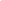 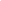 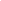 FOR OFFICE USE ONLY:     AUTHORISED:              UNAUTHORISED:  	      Signed:…………………………………………………………………………………………………….. Date:……………………………………………………………    